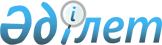 О внесении изменения в решение маслихата от 3 октября 2013 года № 133 "Об утверждении Правил оказания социальной помощи, установления размеров и определения перечня отдельных категорий нуждающихся граждан"
					
			Утративший силу
			
			
		
					Решение маслихата города Аркалыка Костанайской области от 29 мая 2014 года № 179. Зарегистрировано Департаментом юстиции Костанайской области 19 июня 2014 года № 4859. Утратило силу решением маслихата города Аркалыка Костанайской области от 30 марта 2017 года № 96      Сноска. Утратило силу решением маслихата города Аркалыка Костанайской области от 30.03.2017 № 96 (вводится в действие по истечении десяти календарных дней после дня его первого официального опубликования).

      В соответствии с пунктом 2-3 статьи 6 Закона Республики Казахстан от 23 января 2001 года "О местном государственном управлении и самоуправлении в Республике Казахстан", постановлением Правительства Республики Казахстан от 21 мая 2013 года №504 "Об утверждении Типовых правил оказания социальной помощи, установления размеров и определения перечня отдельных категорий нуждающихся граждан" Аркалыкский городской маслихат РЕШИЛ:

      1. Внести в решение маслихата от 3 октября 2013 года №133 "Об утверждении Правил оказания социальной помощи, установления размеров и определения перечня отдельных категорий нуждающихся граждан" (зарегистрировано в Реестре государственной регистрации нормативных правовых актов за № 4275, опубликовано 15 ноября 2013 года в газете "Торгай") следующее изменение:

      в Правилах оказания социальной помощи, установления размеров и определения перечня отдельных категорий нуждающихся граждан, утвержденных указанным решением:

      подпункт 1) пункта 6 изложить в новой редакции:

      "1) участникам и инвалидам Великой Отечественной войны, на бытовые нужды в размере 10 месячных расчетных показателей;".

      2. Настоящее решение вводится в действие по истечении десяти календарных дней после дня его первого официального опубликования.



      СОГЛАСОВАНО:

      Исполняющий обязанности

      руководителя государственного

      учреждения "Отдел занятости и

      социальных программ акимата

      города Аркалыка"

      _______________ Д. Скороходов

      


					© 2012. РГП на ПХВ «Институт законодательства и правовой информации Республики Казахстан» Министерства юстиции Республики Казахстан
				
      Председатель внеочередной

      сессии Аркалыкского

      городского маслихата

Ш. Досов

      Секретарь Аркалыкского

      городского маслихата

Н. Шалдыбаев
